MOÇÃO Nº Assunto: De congratulações à Loja Maçonica Estrela de Itatiba Nº 342 pelo transcurso de seu 30º Aniversário.Senhor Presidente:CONSIDERANDO que a Loja Maçonica Estrela de Itatiba Nº 342 está comemorando 30 anos de fundação e em todos estes anos de existência no município de Itatiba tem atuado de forma bastante ativa sempre olhando o bem do próximo;CONSIDERANDO que trata-se de uma instituição de origem centenária, cujo objetivo é o aperfeiçoamento filosófico e moral de seus integrantes, além da promoção de feitos de benemerência; CONSIDERANDO que os maçons são homens livres e de bons costumes que atuam nas mais variadas profissões, e promovem através de suas ações ajudar aqueles menos favorecidos;APRESENTO ao Soberano Plenário, na forma regimental, uma MOÇÃO DE CONGRATULAÇÕES à Loja Maçonica Estrela de Itatiba Nº 342 pelo transcurso de seu 30º Aniversário.SALA DAS SESSÕES, 04 de setembro de 2018.HIROSHI BANDOVereador – Vice-Presidente - PPMOÇÃO Nº                   ASSUNTO: De congratulações à Loja Maçonica Estrela de Itatiba Nº 342 pelo transcurso de seu 30º Aniversário.________________________________                        ______________________________________________________________                        ______________________________________________________________                        ______________________________________________________________                        ______________________________________________________________                        ______________________________________________________________                        ______________________________________________________________                        ______________________________________________________________                        ______________________________________________________________                        ______________________________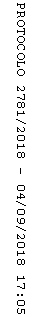 